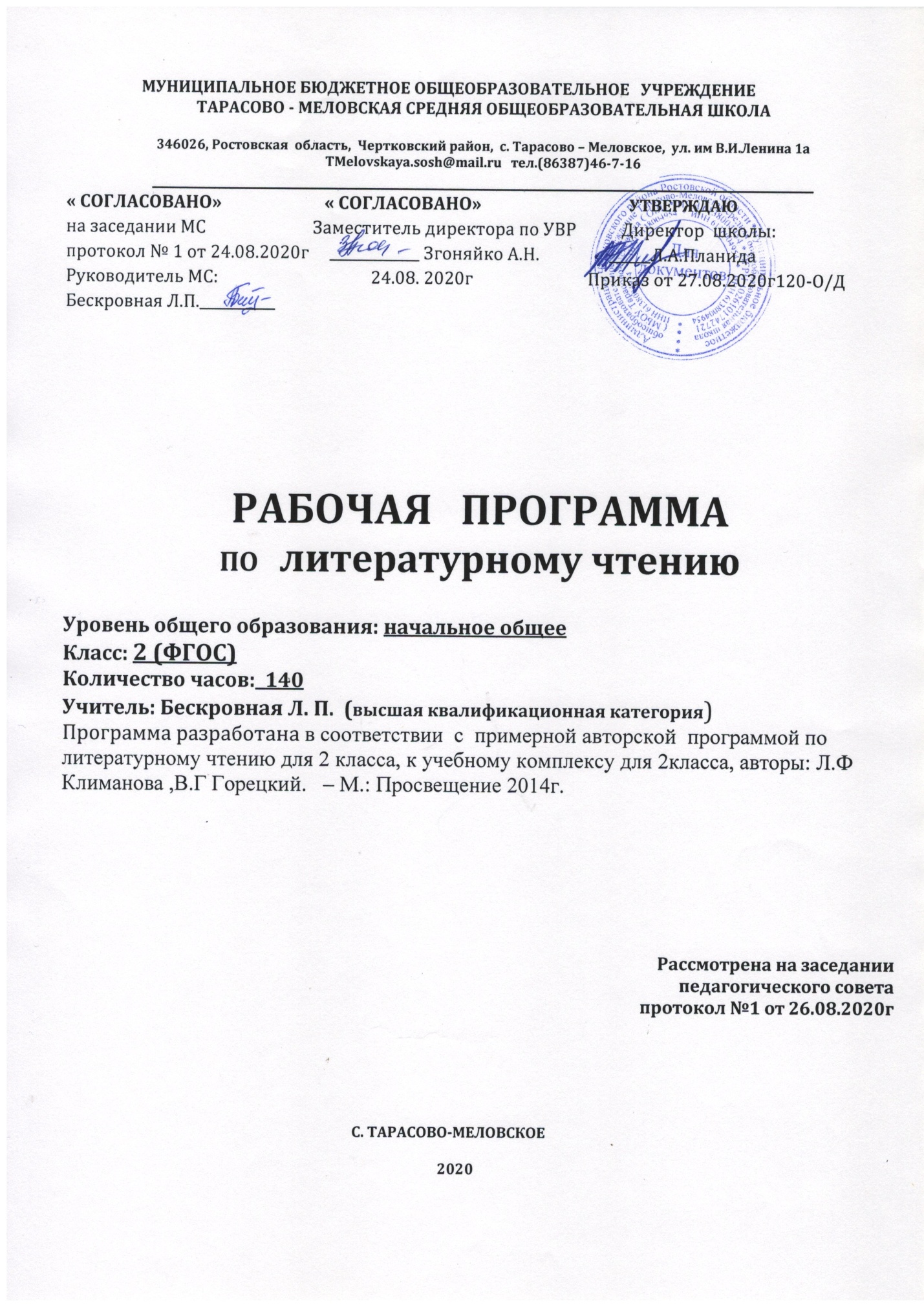                                     Пояснительная запискаДанная рабочая программа составлена  в соответствие с :- требованиями федерального  государственного образовательного стандарта   начального общего образования (Приказ Минобразования России  №373 от 06.10.2009 г с изменениями от  31.12.2015 № 1576)- Примерной авторской  программой по  литературному чтению для 2 класса , авторы: Л.Ф Климанова ,В.Г Горецкий.   – М.: Просвещение 2014г.- Основной образовательной программой начального общего образования  МБОУ Тарасово-Меловской СОШ  (Приказ   №120 от 27.08.2020г );- Календарным учебным графиком МБОУ Тарасово-Меловской СОШ на 2020-2021 учебный год  (Приказ  №120 от 27.08.2020г);- Учебным планом  МБОУ Тарасово-Меловской СОШ  на 2020-2021 учебный год ( Приказ №120 от 27.08.2020 г)- Приказом Минобрнауки России от 28.12.2018г № 345 «Об утверждении федерального перечня учебников, рекомендуемых к использованию при реализации имеющих государственную аккредитацию образовательных программ начального общего, основного общего, среднего общего образования»;-Положением о рабочей программе (Приказом  от 29.08.2017 №130) по МБОУ  Тарасово – Меловской СОШНа основании:Статья 12. Образовательные программы Федерального закона об образованииУтвержден 29 декабря 2012 года N 273-ФЗСтатья 28.  Компетенция , права ,обязанности  и ответственность образовательного учреждения Федерального закона об образованииУтвержден 29 декабря 2012 года N 273-ФЗп. 4.4 Устава школы (Постановление Администрации Чертковского района Ростовской области от 14.09.2015 № 724 )Цели обучения литературного чтения:- овладение осознанным, правильным, беглым и выразительным чтением как базовым навыком в системе образования младших школьников; совершенствование всех видов речевой деятельности, обеспечивающих умение работать с разными видами текстов; развитие интереса к чтению и книге; формирование читательского кругозора и приобретение опыта в выборе книг и самостоятельной читательской деятельности;- развитие художественно-творческих и познавательных способностей, эмоциональной отзывчивости при чтении художественных произведений; формирование эстетического отношения к слову и умения понимать художественное произведение;- обогащение нравственного опыта младших школьников средствами художественной литературы; формирование нравственных чувств и представлений о добре, дружбе, правде и ответственности; воспитание интереса и уважения к отечественной культуре и культуре народов многонациональной России и других стран.Задачи:- формирование навыка чтения и других видов речевой деятельности учащихся. Они овладевают осознанным и выразительным чтением, чтением текстов про себя, учатся ориентироваться в книге, использовать её для расширения своих знаний об окружающем мире.- повышение уровня коммуникативной культуры: формируются умения составлять диалоги, высказывать собственное мнение, строить монолог в соответствии с речевой задачей, работать с различными видами текстов, самостоятельно пользоваться справочным аппаратом учебника, находить информацию в словарях, справочниках и энциклопедиях.- формирование читательская компетентность, помогающей младшему школьнику осознать себя грамотным читателем, способным к использованию читательской деятельности для своего самообразования. - пробуждение интереса учащихся к чтению художественных произведений.                Учебно-методическое обеспечение реализации программы1.Климанова Л. Ф., Горецкий В. Г., Голованова В. Г., Виноградская Л. А., Бойкина М. В. Литературное чтение. Учебник. 2 класс. В 2 ч.-М. Просвещение 2016г2.Методические рекомендации.2класс.Бойкина М. В., Илюшин Л. С, Галактионова Т. Г., Роговцева Н..3.Литературное чтение. Поурочные разработки. Технологические карты уроков. 2 классМесто учебного предметаВ федеральном базисном учебном плане  на учебный предмет литературноечтение во 2 классе отводится __4 часа в неделю.Календарный учебный график МБОУ Тарасово - Меловской СОШ  на 2020-2021 учебный год предусматривает 35 учебных недели во2 классе. В соответствии с ФГОС и учебным планом школы на 2020-2021 уч. год  для начального общего образования  на учебный предмет   литературное чтение во 2 классе отводится  4 часа в неделю, т.е._140__часов год. Данная рабочая программа  является гибкой и позволяет вносить изменения в ходе реализации в соответствии со сложившейся ситуацией:                          - дополнительные дни отдыха, связанные с государственными праздниками (годовой календарный учебный график приказ №120 от 27.08.2020г);              - прохождение курсов повышения квалификации ( на основании приказа РОО);                                                                                                           -отмена  учебных занятий по погодным условиям ( на основании приказа РОО);                                                                                                                                          - по болезни учителя;      - в условиях карантина на дистанционном обучении;       и другими.  Рабочая программа по литературному чтению во 2 классе  рассчитана на 140 часов и будет выполнена  и освоена обучающимисяв полном объёме.Планируемые результаты освоения учебной программы:ЛичностныеОбучающиеся научатся:на основе художественных произведений определять основные ценности взаимоотношений в семье (любовь и уважение, сочувствие, взаимопомощь, взаимовыручка);с гордостью относиться к произведениям русских писателей-классиков, известных во всем мире.Обучающиеся получат возможность научиться:понимать, что отношение к Родине начинается с отношений к семье, находить подтверждение этому в читаемых текстах, в том числе пословицах и поговорках;с гордостью и уважением относиться к творчеству писателей и поэтов, рассказывающих в своих произведениях о Родине, составлять рассказы о них, передавать в этих рассказах восхищение и уважение к ним;самостоятельно находить произведения о своей Родине, с интересом читать; создавать собственные высказывания и произведения о Родине.Метапредметные:Регулятивные УУДОбучающие научатся:сопоставлять цели, заявленные на шмуцтитуле с содержанием материала урока в процессе его изучения;формулировать вместе с учителем учебную задачу урока в соответствии с целями темы; понимать учебную задачу  урока;читать в соответствии с целью чтения (выразительно, целыми словами, без искажений и пр.);коллективно составлять план урока, продумывать возможные этапы изучения темы;коллективно составлять план для пересказа литературного произведения;контролировать выполнение действий в соответствии с планом;оценивать результаты своих действий по шкале и критериям, предложенным учителем;оценивать результаты работы сверстников по совместно выработанным критериям;выделять из темы урока известные знания и умения, определять круг неизвестного по изучаемой теме в мини-группе или паре;фиксировать по ходу урока и в конце его удовлетворённость/неудовлетворённость своей работой на уроке (с помощью шкал, лесенок, разноцветных фишек и пр.), аргументировать позитивное отношение к своим успехам, проявлять стремление к улучшению результата в ходе выполнения учебных задач;анализировать причины успеха/неуспеха с помощью лесенок и оценочных шкал, формулировать их в устной форме по собственному желанию;осознавать смысл и назначение позитивных установок на успешную работу, пользоваться ими в случае неудачи на уроке, проговаривая во внутренней речи.Обучающиеся получат возможность научиться:формулировать учебную задачу урока в мини-группе (паре), принимать её, сохранять на протяжении всего урока, периодически сверяя свои учебные действия с заданной задачей;читать в соответствии с целью чтения (бегло, выразительно, по ролям, выразительно наизусть и пр.);составлять план работы по решению учебной задачи урока в мини-группе или паре, предлагать совместно с группой (парой) план изучения темы урока;выбирать вместе с группой (в паре) форму оценивания результатов, вырабатывать совместно с группой (в паре) критерии оценивания результатов;оценивать свои достижения и результаты сверстников в группе (паре) по выработанным критериям и выбранным формам оценивания (с помощью шкал, лесенок, баллов и пр.);определять границы коллективного знания и незнания по теме самостоятельно (Что мы уже знаем по данной теме?Что мы уже умеем?), связывать с целевой установкой урока;фиксировать по ходу урока и в конце урока удовлетворённость/неудовлетворённость своей работой на уроке (с помощью шкал, значков «+» и «−», «?»);анализировать причины успеха/неуспеха с помощью оценочных шкал и знаковой системы («+» и «−», «?»);фиксировать причины неудач в устной форме в группе или паре;предлагать варианты устранения причин неудач на уроке;осознавать смысл и назначение позитивных установок на успешную работу, пользоваться ими в случае неудачи на уроке, проговаривая во внешней речи.Познавательные УУДОбучающие научатся: пользоваться в практической деятельности условными знаками и символами, используемыми в учебнике для передачи информации;отвечать на вопросы учителя и учебника, придумывать свои собственные вопросы;понимать переносное значение образного слова, фразы или предложения, объяснять их самостоятельно, с помощью родителей, справочных материалов;сравнивать лирические и прозаические произведения, басню и стихотворение, народную и литературную сказку;сопоставлять литературное произведение или эпизод из него с фрагментом музыкального произведения, репродукцией картины художника, с пословицей и поговоркой соответствующего смысла;создавать небольшое высказывание (или доказательство своей точки зрения) по теме урока из 5—6 предложений;понимать смысл русских народных и литературных сказок, басен И. А Крылова;проявлять индивидуальные творческие способности при составлении докучных сказок, составлении рифмовок, небольших стихотворений, в процессе чтения по ролям, при инсценировании и выполнении проектных заданий;соотносить пословицы и поговорки с содержанием литературного произведения;определять мотив поведения героя с помощью вопросов учителя или учебника и рабочей тетради;понимать читаемое, интерпретировать смысл читаемого, фиксировать прочитанную информацию в виде таблиц или схем (при сравнении текстов, осмыслении структуры текста и пр.).Обучающиеполучат возможность научиться: определять информацию на основе различных художественных объектов, например литературного произведения, иллюстрации, репродукции картины, музыкального текста, таблицы, схемы и т. д.;анализировать литературный текст с опорой на систему вопросов учителя (учебника), выявлять основную мысль произведения;сравнивать мотивы поступков героев из одного литературного произведения, выявлять особенности их поведения в зависимости от мотива;находить в литературных текстах сравнения и эпитеты, использовать их в своих творческих работах;самостоятельно определять с помощью пословиц (поговорок) смысл читаемого произведения;понимать смысл русских народных и литературных сказок, рассказов и стихов великих классиков литературы (Пушкина, Лермонтова, Чехова, Толстого, Крылова и др.); понимать значение этих произведения для русской и мировой литературы;проявлять индивидуальные творческие способности при составлении рассказов, небольших стихотворений, басен, в процессе чтения по ролям, при инсценировании и выполнении проектных заданий;предлагать вариант решения нравственной проблемы, исходя из своих нравственных установок и ценностей;определять основную идею произведения (эпического и лирического), объяснять смысл образных слов и выражений, выявлять отношение автора к описываемым событиям и героям произведения;создавать высказывание (или доказательство своей точ-ки зрения) по теме урока из 7—8 предложений;сравнивать сказку бытовую и волшебную, сказку бытовую и басню, басню и рассказ; находить сходства и различия;соотносить литературное произведение или эпизод из него с фрагментом музыкального произведения, репродукцией картины художника; самостоятельно подбирать к тексту произведения репродукции картин художника или фрагменты музыкальных произведений.Коммуникативные УУДОбучающие научатся:вступать в общение в паре или группе, задавать вопросы на уточнение;создавать связное высказывание из 5—6 простых предложений по предложенной теме;оформлять 1—2 слайда к проекту, письменно фиксируя основные положения устного высказывания;прислушиваться к партнёру по общению (деятельности), фиксировать его основные мысли и идеи, аргументы, запоминать их, приводить свои;не конфликтовать, использовать вежливые слова;в случае спорной ситуации проявлять терпение, идти на компромиссы, предлагать варианты и способы разрешения конфликтов;употреблять вежливые формы обращения к участникам диалога; находить примеры использования вежливых слов и выражений в текстах изучаемых произведений, описывающих конфликтную ситуацию;оценивать поступок героя, учитывая его мотив, используя речевые оценочные средства (вежливо/невежливо, достойно/недостойно, искренне/лживо, нравственно/безнравственно и др.),высказывая свою точку зрения;принимать и сохранять цель деятельности коллектива или малой группы (пары), участвовать в распределении функций и ролей в совместной деятельности;определять совместно критерии оценивания выполнения того или иного задания (упражнения); оценивать достижения сверстников по выработанным критериям;оценивать по предложенным учителем критериям поступки литературных героев, проводить аналогии со своим поведением в различных ситуациях;находить нужную информацию через беседу со взрослыми, через учебные книги, словари, справочники, энциклопедии для детей, через Интернет;готовить небольшую презентацию (5—6 слайдов) с помощью взрослых (родителей, воспитателя ГПД и пр.) по теме проекта, озвучивать её с опорой на слайды.Обучающиеполучат возможность научиться:высказывать свою точку зрения (7—8 предложений) на прочитанное или прослушанное произведение, проявлять активность и стремление высказываться, задавать вопросы;понимать цель своего высказывания;пользоваться элементарными приёмами убеждения, мимикой и жестикуляцией;участвовать в диалоге в паре или группе, задавать вопросы на осмысление нравственной проблемы;создавать 3—4 слайда к проекту, письменно фиксируя основные положения устного высказывания;проявлять терпимость к другому мнению, не допускать агрессивного поведения, предлагать компромиссы, способы примирения в случае несогласия с точкой зрения другого;объяснять сверстникам способы бесконфликтнойдея-тельности;отбирать аргументы и факты для доказательства своейточки зрения;опираться на собственный нравственный опыт в ходе доказательства и оценивания событий;формулировать цель работы группы, принимать и сохранять её на протяжении всей работы в группе, соотносить с планом работы, выбирать для себя подходящие роли и функции;определять в группе или паре критерии оценивания выполнения того или иного задания (упражнения); оценивать достижения участников групповой или парной работы по выработанным критериям;определять критерии оценивания поведения людей в различных жизненных ситуациях на основе нравственных норм;руководствоваться выработанными критериями при оценке поступков литературных героев и своего собственного поведения;объяснять причины конфликта, возникшего в группе, находить пути выхода из создавшейся ситуации; приводить примеры похожих ситуаций из литературных произведений;находить нужную информацию через беседу со взрослыми, через учебные книги, словари, справочники, энциклопедии для детей, через Интернет, периодику (детские журналы и газеты);готовить небольшую презентацию (6—7 слайдов), обращаясь за помощью к взрослым только в случае затрудненийиспользовать в презентации не только текст, но и изображения (картины художников, иллюстрации, графические схемы, модели и пр.);озвучивать презентацию с опорой на слайды, выстраивать монолог по продуманному плану.ПредметныеВиды речевой и читательской деятельностиОбучающие научатся:понимать цели изучения темы, представленной на шмуцтитулах, пользоваться (под руководством учителя) в читательской практике приёмами чтения (комментированное чтение, чтение диалога, выборочное чтение);читать целыми словами со скоростью чтения, позволяющей понимать художественный текст; при чтении отражать настроение автора;ориентироваться в учебной книге, её элементах; находить сходные элементы в книге художественной;просматривать и выбирать книги для самостоятельного чтения и поиска нужной информации (справочная литература) по совету взрослых; фиксировать свои читательские успехи в «Рабочей тетради»;осознавать нравственное содержание пословиц, поговорок, мудрых изречений русского народа, соотносить их нравственный смысл с изучаемыми произведениями;распределять загадки по тематическим группам, составлять собственные загадки на основе предложенного в учебнике алгоритма;соотносить заголовок текста с содержанием, осознавать взаимосвязь содержания текста с его заголовком (почему так называется); определять характер литературных героев, приводить примеры их поступков.Обучающие получат возможность научиться: читать вслух бегло, осознанно, без искажений, выразительно, передавая своё отношение к прочитанному, выделяя при чтении важные по смыслу слова, соблюдая паузы между предложениями и частями текста;понимать смысл традиций и праздников русского народа, сохранять традиции семьи и школы, осуществлять подготовку к праздникам; составлять высказывания о самых  ярких и впечатляющих событиях, происходящих в дни семейных праздников, делиться впечатлениями о праздниках с друзьями; употреблять пословицы и поговорки в диалогах и высказываниях на заданную тему;наблюдать, как поэт воспевает родную природу, какие чувства при этом испытывает;рассуждать о категориях «добро» и «зло», «красиво» и «некрасиво», употреблять данные понятия и их смысловые оттенки в своих оценочных высказываниях; предлагать свои варианты разрешения конфликтных ситуаций и нравственных дилемм;пользоваться элементарными приёмами анализа текста с помощью учителя;осуществлять переход от событийного восприятия произведения к пониманию главной мысли; соотносить главную мысль произведения с пословицей или поговоркой; понимать, позицию какого героя произведения поддерживает автор, находить этому доказательства в тексте;задавать вопросы по прочитанному произведению, находить на них ответы в тексте; находить эпизод из прочитанного произведения для ответа на вопрос или подтверждения собственного мнения;делить текст на части; озаглавливать части, подробно пересказывать, опираясь на составленный под руководством учителя план;осознанно выбирать виды чтения (ознакомительное, изучающее, выборочное, поисковое) в зависимости от цели чтения;находить книги для самостоятельного чтения в библиотеках (школьной, домашней, городской, виртуальной и др.); при выборе книг и поиске информации опираться на аппарат книги, её элементы; делиться своими впечатлениями о прочитанных книгах, участвовать в диалогах и дискуссиях;пользоваться тематическим каталогом в школьной библиотеке;составлять краткую аннотацию (автор, название, тема книги, рекомендации к чтению) на художественное произведение по образцу.Творческая деятельностьОбучающие научатся:пересказывать текст подробно на основе коллективно составленного плана или опорных слов с помощью учителя;составлять собственные высказывания на основе произведений, высказывая собственное отношение к прочитанному.Обучающие получат возможность научиться: сочинять свои произведения малых жанров устного народного творчества в соответствии с жанровыми особенностями и индивидуальной задумкой;творчески пересказывать содержание произведения от автора, от лица героя.Литературоведческая пропедевтикаОбучающиеся научатся:различать потешки, небылицы, песенки, считалки, народные сказки, осознавать их культурную ценность для русского народа;находить различия между научно-познавательным и художественным текстом; приводить факты из текста, указывающие на его принадлежность к научно-познавательному или художественному; составлять таблицу различий;использовать знания о рифме, особенностях жанров (стихотворения, сказки, загадки, небылицы, песенки, потешки), особенностях юмористического произведения в своей литературнотворческой деятельностиОбучающиеполучат возможность научиться:понимать особенности стихотворения: расположение строк, рифму, ритм;определять героев басни, характеризовать их, понимать мораль и разъяснять её своими словами;находить в произведении средства художественной выразительности;понимать, позицию какого героя произведения поддерживает автор, находить доказательство этому в тексте.Содержание учебного предмета «Литературное чтение» 2 классВводный (1 ч)Знакомство с учебником по  литературному  чтению. Система условных обозначений. Содержание учебника. Словарь.Самое великое чудо на свете (4 ч)Книги, прочитанные летом. Любимые книги. Герои любимых книг. Творчество читателя. Талант читателя. Старинные и современные книги. Подготовка сообщения на темы «Старинные книги Древней Руси», «О чём может рассказать старинная книга» Высказывания о книге К.Ушинского, М.Горького, Л.Толстого. Напутствие читателю Р.Сеф.  Проект «О чём может рассказать школьная библиотека».Устное народное творчество (15 ч)Малые и большие жанры устного народного творчества. Пословицы и поговорки. Пословицы русского народа. В.Даль – собиратель пословиц русского народа. Русские народные песни. Образ деревьев в русских народных песнях. Рифма. Потешки и прибаутки – малые жанры устного народного творчества. Считалки и небылицы, загадки. Сказки.Люблю природу русскую. Осень.(8 ч)Ф. Тютчев. «Есть в осени первоначальной...», К. Бальмонт. «Поспевает брусника», А. Плещеев. «Осень наступила...», А. Фет. «Ласточки пропали...», А. Толстой. «Осень. Обсыпается весь наш бедный сад...», С. Есенин. «Закружилась листва золотая...», В. Брюсов. «Сухие листья», И. Токмакова. «Опустел скворечник...», В. Берестов. «Хитрые грибы», «Грибы» (из энциклопедии), М. Пришвин. «Осеннее утро».Русские писатели.(14 ч)А. Пушкин вступление к поэме «Руслан и Людмила», «Вот север тучи нагоняя», «Зима!.. Крестьянин, торжествуя...», «Сказка о рыбаке и рыбке».И. Крылов. «Лебедь, Щука и Рак», «Стрекоза и Муравей».Л. Толстой. «Старый дед и внучек», «Филипок», «Правда всего дороже», «Котёнок»О братьях наших меньших. (12 ч)Н. Сладков «Они и мы», Б. Заходер. «Плачет киска в коридоре...», И. Пивоварова. «Жила-была собака...», В. Берестов. «Кошкин щенок», М. Пришвин. «Ребята и утята», Е. Чарушин. «Страшный рассказ», Б. Житков. «Храбрый утенок», В.Бианки «Музыкант», «Сова»Из детских журналов. (9 ч)Д. Хармс. «Игра», «Вы знаете?..»; Д. Хармс, С. Маршак. «Веселые чижи»; Д. Хармс. «Что это было?»; Н. Гернет, Д. Хармс. «Очень-очень вкусный пирог»; Ю. Владимиров. «Чудаки»; А. Введенский. «Ученый Петя», «Лошадка». Проект«Мой любимый детский журнал».Люблю природу русскую. Зима. (9 ч)И. Бунин. «Зимним холодом...», К. Бальмонт. «Светло-пушистая...», Я. Аким. «Утром кот...», Ф. Тютчев. «Чародейкою Зимою...», С. Есенин. «Поет зима — аукает...», «Береза». Русская народная сказка «Два Мороза», С. Михалков. «Новогодняя быль»; А. Барто. «Дело было в январе…»; С. Дрожжин. «Улицей гуляет…»Писатели детям. (17 ч)К.И.Чуковский. Сказки. «Путаница», «Радость», «Федорино горе». С.Маршак «Кот и лодыри». С.В.Михалков «Мой секрет», «Сила воли», «Мой щенок», А.Л.Барто «Верёвочка», «Мы не заметили ужа», «Вовка – добрая душа». Юмористические рассказы Н.Н.Носова «Затейники», «Живая шляпа», «На горке»Я и мои друзья. (10 ч)В. Берестов. «За игрой», Э. Мошковская. «Я ушел в свою обиду...», В. Берестов. «Гляжу с высоты...», В. Лунин. «Я и Вовка», Н. Булгаков. «Анна, не грусти!», Ю. Ермолаев. «Два пирожных», В. Осеева.  «Волшебное слово», «Хорошее», «Почему?»Люблю природу русскую. Весна. (9 ч)Ф. Тютчев. «Зима недаром злится…», «Весенние воды», А. Плещеев «Весна», «Сельская песенка», « В бурю»; А. Блок. «На лугу»; С. Маршак. «Снег теперь уже не тот…»; И. Бунин. «Матери»; Е. Благинина. «Посидим в тишине»; Э. Мошковская. «Я маму мою обидел…»; С. Васильев. «Белая берёза».Проект Газета «День победы – 9 мая».И в шутку и всерьез. (13ч)Б. Заходер. «Товарищам детям», «Что красивей всего?», «Песенки Винни Пуха»; Э. Успенский. «Чебурашка», «Если был бы я девчонкой...», «Над нашей квартирой», «Память»; В. Берестов. «Знакомый», «Путешественники», «Кисточка»; И. Токмакова. «Плим», «В чудной стране»;  Г. Остер. «Будем знакомы», В.Драгунский «Тайное становиться явным»Литература зарубежных стран. (19ч)Американские, английские, французские, немецкие народные песенки в переводе С.Маршака, В.Викторова, Л.Яхнина.Ш.Перро «Кот в сапогах», «Красная Шапочка». Г.С.Андерсен.»Принцесса на горошине».Эни Хогарт. «Мафин и паук». Проект «Мой любимый писатель-сказочник»                           ТЕМАТИЧЕСКОЕ  ПЛАНИРОВАНИЕ                                     Календарно - тематическое планирование                          Система оценивания планируемых результатов  Текущий контроль по чтению проходит на каждом уроке в виде индивидуального или фронтального устного опроса: чтение текста, пересказ содержания произведения (полно, кратко, выборочно), выразительное чтение наизусть или с листа. Осуществляется на материале изучаемых программных произведений в основном в устной форме. Тематический контроль проводится после изучения определенной темы и может проходить как в устной, так и в письменной форме. Итоговый контроль по проверке чтения вслух проводится индивидуально. Для проверки подбираются доступные по лексике и содержанию незнакомые тексты. При выборе текста осуществляется подсчет количества слов (слово "средней" длины равно 6 знакам, к знакам относят как букву, так и пробел между словами). Для проверки понимания текста учитель задает после чтения вопросы. Классификация ошибок и недочетов, влияющих на снижение оценкиОшибки:- искажения читаемых слов (замена, перестановка, пропуски или добавления букв, слогов, слов);- неправильная постановка ударений (более 2);- чтение всего текста без смысловых пауз, нарушение темпа и четкости произношения слов при чтении вслух;- непонимание общего смысла прочитанного текста за установленное время чтения;- неправильные ответы на вопросы по содержанию текста;- неумение выделить основную мысль прочитанного; неумение найти в тексте слова и выражения, подтверждающие понимание основного содержания прочитанного;- нарушение при пересказе последовательности событий в произведении;- нетвердое знание наизусть подготовленного текста;- монотонность чтения, отсутствие средств выразительности. Недочеты:- не более двух неправильных ударений;- отдельные нарушения смысловых пауз, темпа и четкое произношения слов при чтении вслух;- осознание прочитанного текста за время, немного превышающее установленное;- неточности при формулировке основной мысли произведения;- нецелесообразность использования средств выразительности, недостаточная выразительность при передачи характера персонажа.Оценка "5"- обучающийся  полностью справляется с поставленной целью урока;- правильно излагает изученный материал и умеет применить полученные  знания на практике;- верно решает композицию рисунка, т.е. гармонично согласовывает между  собой все компоненты изображения;- умеет подметить и передать в изображении наиболее характерное.Оценка "4"- обучающийся полностью овладел программным материалом, но при изложении его допускает неточности второстепенного характера;- гармонично согласовывает между собой все компоненты изображения;- умеет подметить, но не совсем точно передаёт в изображении наиболее
характерное.Оценка "3"- обучающийся слабо справляется с поставленной целью урока;- допускает неточность в изложении изученного материала.Оценка "2"- обучающийся допускает грубые ошибки в ответе;- не справляется с поставленной целью урока.Тестовая работа:Оценка «5» - ученик  набрал  9-10  баллов  (90 -100%);Оценка «4» - ученик  набрал  7 -8  баллов (89 – 70%);Оценка «3» - ученик  набрал  5 -6  баллов (69 – 50%);Оценка «2» - ученик  набрал    3-4  балла (49 – 30%);Чтение наизустьОценка "5"   -  твердо, без подсказок, знает наизусть, выразительно  читает.Оценка   "4"  - знает стихотворение  наизусть,  но допускает при  чтении  перестановку  слов,  самостоятельно исправляет допущенные неточности.Оценка "3" - читает наизусть, но при чтении обнаруживает нетвердое усвоение текста.Оценка "2" - нарушает последовательность при чтении, не полностью воспроизводит текст.Чтение по ролямТребования к чтению по ролям:1.    Своевременно начинать читать свои слова2.    Подбирать правильную интонацию3.    Читать безошибочно4.    Читать выразительноОценка "5" - выполнены все требованияОценка "4" - допущены ошибки по одному какому-то требованиюОценка "3" - допущены ошибки по двум требованиямОценка "2" -допущены ошибки по трем требованиямПересказОценка "5" - пересказывает содержание прочитанного самостоятельно, последовательно, не упуская главного (подробно или кратко, или по плану), правильно отвечает на вопрос, умеет подкрепить ответ на вопрос чтением соответствующих отрывков.Оценка "4" -допускает 1-2 ошибки, неточности, сам исправляет ихОценка  "3" - пересказывает при  помощи  наводящих вопросов учителя,  не умеет последовательно  передать содержание прочитанного, допускает речевые ошибки.Оценка "2" - не может передать содержание прочитанного.Название разделаКол-во часовЭлементы содержанияОсновные виды учебной деятельностиСистема оценкиНазвание разделаВводныйурок1Знакомство с учебником по  литературному  чтению. Система условных обозначений. Содержание учебника. Словарь. Рассматривают иллюстрации, соотносят их содержание с содержанием текста в учебнике.Учатся понимать систему условных обозначений при выполнении заданий.Находят нужную главу и нужное произведение в содержании учебника.Предполагают на основе названия содержание главы.Пользуются словарем в конце учебникаСамое великое чудо на земле4Книги, прочитанные летом. Любимые книги. Герои любимых книг. Творчество читателя. Талант читателя. Старинные и современные книги. Подготовка сообщения на темы «Старинные книги Древней Руси», «О чём может рассказать старинная книга» Высказывания о книге К.Ушинского, М.Горького, Л.Толстого. Напутствие читателю Р.Сеф.  Проект «О чём может рассказать школьная библиотека».Представляют любимую книгу и любимых героев.Находят нужную  и интересную книгу по тематическому каталогу в библиотеке.Рассказывают о прочитанной книге по плану, разработанному коллективно.Находят нужную информацию о библиотеке в различных источниках информации.Готовят выступление на заданную тему.Читают вслух с постепенным переходом на чтение про себя.Проектная работаУстное народное творчество15Малые и большие жанры устного народного творчества. Пословицы и поговорки. Пословицы русского народа. В.Даль – собиратель пословиц русского народа. Русские народные песни. Образ деревьев в русских народных песнях. Рифма. Потешки и прибаутки – малые жанры устного народного творчества. Считалки и небылицы, загадки. Сказки.Читать с выражением опираясь на ритм произведения.Читают,  выражая настроение произведения.Объясняютсмысл пословиц.Соотносят пословицы с содержанием книг и жизненным опытом.Придумывают рассказ по пословице, соотносят содержание рассказа с пословицей.Находят различия в потешках и прибаутках, сходных по теме.Находят слова, которые помогают представить героя произведений устного народного творчества.Соотносят загадки и отгадки.Распределяют загадки и пословицы по тематическим группам.Характеризуют героев сказки, соотносят качества с героями сказок.Называют другие русские народные сказки, перечисляют героев сказок.Соотносят пословицу и сказочный текст, определяют последовательность событий, составляют план.Рассказывают сказку (по иллюстрациям, по плану, от лица другого героя сказки).Проверочная работаЛюблю природу  русскую. Осень.8Ф. Тютчев. «Есть в осени первоначальной...», К. Бальмонт. «Поспевает брусника», А. Плещеев. «Осень наступила...», А. Фет. «Ласточки пропали...», А. Толстой. «Осень. Обсыпается весь наш бедный сад...», С. Есенин. «Закружилась листва золотая...», В. Брюсов. «Сухие листья», И. Токмакова. «Опустел скворечник...», В. Берестов. «Хитрые грибы», «Грибы» (из энциклопедии), М. Пришвин. «Осеннее утро».Читают стихотворения, передавая с помощью интонации настроение поэта, сравнивают стихи разных поэтов на одну тему, выбирают понравившееся, объяснять свой выбор.Различают стихотворный и прозаический текст.Сравнивают художественный и научно-познавательный текст.Слушают звуки осени, переданные в лирическом тексте.Представляют картины осенней природы.Проверочная работаРусские писатели.14А. Пушкин вступление к поэме «Руслан и Людмила», «Вот север тучи нагоняя», «Зима!.. Крестьянин, торжествуя...», «Сказка о рыбаке и рыбке».И. Крылов. «Лебедь, Щука и Рак», «Стрекоза и Муравей».Л. Толстой. «Старый дед и внучек», «Филипок», «Правда всего дороже», «Котёнок»Сравнивают авторские и народные произведения.Отличать басню от стихотворения и рассказа.Узнают особенности басенного текста.Соотносят пословицы и смысл басенного текста.Характеризуют героев басни с опорой на текст.Наблюдаютза жизнью слов в художественном тексте.Определяютв тексте красочные яркие определения (эпитеты).Придумывают свои собственные эпитеты. Находят авторские сравнения и подбирать свои сравнения.Определяют действия, которые помогают представить неживые предметы как живые.Объясняют интересные словесные выражения в лирическом тексте.Воспринимают на слух художественные произведения.Соотносят пословицы и смысл прозаического текста.Пересказывают текст подробно, выборочно.Проверочная работаО братьях наших меньших.12Н. Сладков «Они и мы», Б. Заходер. «Плачет киска в коридоре...», И. Пивоварова. «Жила-была собака...», В. Берестов. «Кошкин щенок», М. Пришвин. «Ребята и утята», Е. Чарушин. «Страшный рассказ», Б. Житков. «Храбрый утенок», В.Бианки «Музыкант», «Сова»Читают вслух с постепенным переходом на чтение про себя.Воспринимают на слух прочитанное.Сравнивают художественный и научно-познавательный тексты.Сравнивают сказки и рассказы о животных.Составляют план.Пересказывают подробно по плану произведение.Определяют героев произведения, характеризуют их.Проверочная работаИз детских журналов.9Д. Хармс. «Игра», «Вы знаете?..»; Д. Хармс, С. Маршак. «Веселые чижи»; Д. Хармс. «Что это было?»; Н. Гернет, Д. Хармс. «Очень-очень вкусный пирог»; Ю. Владимиров. «Чудаки»; А. Введенский. «Ученый Петя», «Лошадка». Проект«Мой любимый детский журнал».Придумывают свои вопросы по содержанию, сравнивают их с необычными вопросами из детских журналов.Подбирают заголовок в соответствии с содержанием, главной мыслью.Воспринимают на слух прочитанное.Отличают журнал от книги.Находят интересные и нужные статьи в журнале.Участвуют в проекте «Мой любимый детский журнал», распределяют роли, находят и обрабатывают информацию в соответствии с заявленной темой.Проектная работаЛюблю природу русскую. Зима.9И. Бунин. «Зимним холодом...», К. Бальмонт. «Светло-пушистая...», Я. Аким. «Утром кот...», Ф. Тютчев. «Чародейкою Зимою...», С. Есенин. «Поет зима — аукает...», «Береза». Русская народная сказка «Два Мороза», С. Михалков. «Новогодняя быль»; А. Барто. «Дело было в январе…»; С. Дрожжин. «Улицей гуляет…»Рассматривают сборники стихов, определять их содержание по названию сборника.Соотносят загадки и отгадки.Читают выразительно, отражая настроение стихотворения.Соотносят пословицы с главной мыслью произведения.Сравнивают произведения разных поэтов на одну тему.Наблюдают за жизнью слов в художественном тексте.Учатся чувствовать ритм и мелодику стихотворения, читают стихи наизусть.Сравнивают и характеризуют героев произведения на основе их поступков, используются слова-антонимы для их характеристики.Писатели детям.17К.И.Чуковский. Сказки. «Путаница», «Радость», «Федорино горе». С.Маршак «Кот и лодыри». С.В.Михалков «Мой секрет», «Сила воли», «Мой щенок», А.Л.Барто «Верёвочка», «Мы не заметили ужа», «Вовка – добрая душа». Юмористические рассказы Н.Н.Носова «Затейники», «Живая шляпа», «На горке»Читают выразительно, отражая настроение стихотворения.Воспринимают на слух художественный текст.Определяют смысл произведения.Соотносят смысл пословицы с содержанием произведения.Объясняют лексическое значение некоторых слов на основе словаря учебника и толкового словаря.Определяют особенности юмористического произведения, характеризуют героев, используя слова-антонимы.Находят слова, которые с помощью звука помогают представить образ героя произведения.Выразительно читают юмористические эпизоды из произведения.Составляют план произведения, пересказывают текст подробно на основе плана.Проверочная работаЯ и мои друзья.10В. Берестов. «За игрой», Э. Мош В. Берестов. «За игрой», Э. Мошковская. «Я ушел в свою обиду...», В. Берестов. «Гляжу с высоты...», В. Лунин. «Я и Вовка», Н. Булгаков. «Анна, не грусти!», Ю. Ермолаев. «Два пирожных», В. Осеева.  «Волшебное слово», «Хорошее», «Почему?»ковская. «Я ушел в свою обиду...», В. Берестов. «Гляжу с высоты...», В. Лунин. «Я и Вовка», Н. Булгаков. «Анна, не грусти!», Ю. Ермолаев. «Два пирожных», В. Осеева.  «Волшебное слово», «Хорошее», «Почему?»Воспринимают на слух художественное произведение.Определяют последовательность событий в произведении.Придумывают продолжение рассказа.Соотносят основную мысль рассказа, стихотворения с пословицей.Объясняют нравственный смысл рассказа.Объясняют поступки героев.Выразительно читают по ролям.Составляют план рассказа, пересказывают по плану.Проверочная работаЛюблю природу русскую. Весна.9Ф. Тютчев. «Зима недаром злится…», «Весенние воды», А. Плещеев «Весна», «Сельская песенка», « В бурю»; А. Блок. «На лугу»; С. Маршак. «Снег теперь уже не тот…»; И. Бунин. «Матери»; Е. Благинина. «Посидим в тишине»; Э. Мошковская. «Я маму мою обидел…»; С. Васильев. «Белая берёза».Проект Газета «День победы – 9 мая».Читают стихотворения и загадки с выражением, передают настроение  с помощью интонации, темпа чтения, силы голоса.Наблюдают за жизнью слова.Отгадывают загадки. Соотносят отгадки с загадками.Сочиняют собственные загадки на основе опорных слов прочитанных загадок.Находят слова в стихотворении, которые помогают представить героев.Объясняют отдельные выражения в лирическом тексте.Проектная работаИ в шутку и в серьёз.13Б. Заходер. «Товарищам детям», «Что красивей всего?», «Песенки Винни Пуха»; Э. Успенский. «Чебурашка», «Если был бы я девчонкой...», «Над нашей квартирой», «Память»; В. Берестов. «Знакомый», «Путешественники», «Кисточка»; И. Токмакова. «Плим», «В чудной стране»;  Г. Остер. «Будем знакомы», В.Драгунский «Тайное становиться явным»Читают произведение вслух с постепенным увеличением темпа чтения и переходом на чтение про себя.Учатся понимать особенности юмористического произведения.Анализируют заголовок произведения.Сравнивают героев произведения, характеризуют их поступки, используя слова с противоположным значением.Восстанавливают последовательность событий на основе вопросов.Пересказывают подробно на основе вопросов учебника; выразительно читают отрывки из них.Пересказывают веселые рассказы.Придумывают собственные веселые истории.Проверочная работаЛитература зарубежных стран.19Американские, английские, французские, немецкие народные песенки в переводе С.Маршака, В.Викторова, Л.Яхнина.Ш.Перро «Кот в сапогах», «Красная Шапочка». Г.С.Андерсен.»Принцесса на горошине».Эни Хогарт. «Мафин и паук». Проект «Мой любимый писатель-сказочник»Читают вслух с постепенным переходом на чтение про себя.Воспринимают на слух художественное произведение.Сравнивают песенки разных народов с русскими песенками, находят общее и различия.Объясняют значение незнакомых слов.Определяют героев произведений.Сравнивают героев зарубежных сказок с героями русских сказок, находят общее и различия.Дают характеристику героев произведения.Придумывают окончание сказок.Сравнивают сюжеты литературных сказок разных стран.Составляют план сказки, определяют последовательность событий.Пересказывают подробно сказку на основе составленного плана.Проектная работаВсего140№ п/пКол- вочас Наименование раздела программы, тема урокаСтр.учеб.Форма контролядатадата№ п/пКол- вочас Наименование раздела программы, тема урокаСтр.учеб.Форма контроляпланфакт Вводный – 1 час Вводный – 1 час Вводный – 1 час Вводный – 1 час Вводный – 1 час Вводный – 1 час Вводный – 1 час11ч Система условных обозначений. Содержание учебника. Словарь.С.1-2фронтальный1.09Самое великое чудо на свете – 4 часаСамое великое чудо на свете – 4 часаСамое великое чудо на свете – 4 часа21 чЗнакомство с названием раздела. Прогнозирование содержания раздела.С.3-4фронтальный2.0931чЛюбимые книги, прочитанные летом.     С.5-6 индивидуальный3.0941чНапутствие читателю Р. Сефа.С.7-11фронтальный4.0951чПроект: «О чем может рассказать школьная библиотека»С.12комбинированный8.09Устное народное творчество – 15 часовУстное народное творчество – 15 часовУстное народное творчество – 15 часовУстное народное творчество – 15 часовУстное народное творчество – 15 часовУстное народное творчество – 15 часовУстное народное творчество – 15 часов61чУстное народное творчество и его жанры.С.13-15фронтальный9.0971чРусские народные песни. С.16-19фронтальный10.0981чПотешки и прибаутки — малые жанры устного народного творчества. С.20-21фронтальный11.0991чСчиталки и небылицы.С.22-23фронтальный15.09101чЗагадки, пословицы, поговорки.С.24-27фронтальный16.09111чСказки. Русские народные сказки. С.28-31фронтальный17.09121чСказка «Петушок и бобовое зернышко».С.32-35фронтальный18.09131чСказка «У страха глаза велики».С.35-38фронтальный22.09141чСказка «Лиса и тетерев».С.39-41фронтальный23.09151чСказка «Лиса и журавль».С.42-44индивидуальный24.09161чСказка «Каша из топора».С.44-47фронтальный25.09171чСказка «Гуси –лебеди».С.48-53фронтальный29.09181чРабота над содержанием сказки «Гуси –лебеди».С.53-54индивидуальный30.09191ч  Характеристика героев сказки.С.58-60комбинированный.1.10201чОбобщение по разделу «Устное народное творчество».С.61-64индивидуальный2.10 Люблю природу русскую.  Осень. – 8 часов Люблю природу русскую.  Осень. – 8 часов Люблю природу русскую.  Осень. – 8 часов Люблю природу русскую.  Осень. – 8 часов Люблю природу русскую.  Осень. – 8 часов Люблю природу русскую.  Осень. – 8 часов Люблю природу русскую.  Осень. – 8 часов211чЗнакомство с разделом «Люблю природу русскую». Прогнозирование содержания раздела.С.65-66фронтальный6.10221чФ. Тютчев «Есть в осени первоначальной…»С.67-68наизусть7.10231чК.Бальмонт «Поспевает брусника…», А. Плещеев «Осень наступила…»С.69-70наизусть8.10241чА. Фет «Ласточки пропали…»С.71наизусть9.10251чА. Толстой. «Осень. Обсыпается весь наш бедный сад…». С. Есенин. «Закружилась листва золотая…». М. Пришвин. «Осеннее утро»С.72-73фронтальный13.10261чВ. Брюсов. «Сухие листья…». И. Токмакова. «Опустел скворечник…». М. Пришвин. «Осеннее утро»С.74-75фронтальный14.10271чВ. Берестов. «Хитрые грибы». Научно-познавательный текст «Грибы».С.76-77фронтальный15.10281чОбобщение по разделу «Люблю природу русскую. Осень».С.78-82индивидуальный16.10  Русские писатели – 14 часов  Русские писатели – 14 часов  Русские писатели – 14 часов  Русские писатели – 14 часов  Русские писатели – 14 часов  Русские писатели – 14 часов  Русские писатели – 14 часов291чА.С.Пушкин.Вступлениек поэме «Руслан и Людмила»С.83-87фронтальный20.10301чА. С. Пушкин. Отрывки из романа «Евгений Онегин»: «Вот север, тучи нагоняя…», «Зима! Крестьянин, торжествуя…»С.88-89Наизусть по выбору21.10311чА.Пушкин «Сказка о рыбаке и рыбке».Сравнение литературной и народной сказок. С.90-92фронтальный22.10321чА.Пушкин «Сказка о рыбаке и рыбке». Картины моря в сказке.С.92-96фронтальный23.10331чА.Пушкин «Сказка о рыбаке и рыбке». Характеристика героев произведения.С.96-98индивидуальный27.10341чРабота над содержанием сказки А.Пушкина «Сказка о рыбаке и рыбке».С.98-101Комбинированный28.10351чИ.Крылов. Басня «Лебедь, Рак и Щука».С.102-105наизусть29.10361чИ.Крылов. Басня «Стрекоза и Муравей».С.106-107наизусть30.102 четверть371чЛ. Толстой «Старый дед и внучек».С.108-111фронтальный10.11381чЛ. Толстой «Филипок».С.112-113фронтальный11.11391чРабота над содержанием рассказа Л.Н Толстого «Филипок».С.113-116комбинированный.12.11401ч.Л. Толстой «Правда всего дороже»С.116фронтальный13.11411ч.Л. Н. Толстой. «Котёнок».   Обучение подробному пересказуС.117-119комбинированный.17.11421чОбобщение по разделу «Русские писатели»С.120-124индивидуальный 18.11  О братьях наших меньших - 12 часов  О братьях наших меньших - 12 часов  О братьях наших меньших - 12 часов  О братьях наших меньших - 12 часов  О братьях наших меньших - 12 часов  О братьях наших меньших - 12 часов  О братьях наших меньших - 12 часов431ч Весёлые стихи о животных. Н. Сладков. «Они и мы». А. Шибаев. «Кто кем становится».С.125-127фронтальный19.11441чБ. Заходер «Плачет киска в коридоре…», И. Пивоварова «Жила была собака…»С.128-129фронтальный20.11451чВ.Берестов «Кошкин щенок».С.130-131фронтальный24.11461чМ.Пришвин «Ребята и утята».С.132-134фронтальный25.11471чМ.Пришвин «Ребята и утята». Обучение выборочному пересказу.С.134-135индивидуальный26.11481чЕ. Чарушин «Страшный рассказ».С.136-138фронтальный27.11491чРабота над содержанием произведения Е. Чарушина «Страшный рассказ».С.138комбинированный.1.12501чБ. Житков «Храбрый утенок».С.139-141фронтальный2.12511чВ. Бианки «Музыкант».С.142-145фронтальный3.12521чВ. Бианки «Сова».С.146-150фронтальный4.12531ч  Составление рассказа по серии сюжетных картинок.С.151-153комбинированный.8.12541чОбобщение и проверка знаний по разделу «О братьях наших меньших».С.154-156индивидуальный 9.12 Из детских журналов -   9 часов Из детских журналов -   9 часов Из детских журналов -   9 часов Из детских журналов -   9 часов Из детских журналов -   9 часов Из детских журналов -   9 часов Из детских журналов -   9 часов551ч.Знакомство с названием  детских журналов. С.157-159фронтальный10.12561чД. Хармс «Игра»С.160-164фронтальный11.12571чД. Хармс «Вы знаете?..»С.165-169фронтальный15.12581чД.Хармс, С. Маршак «Веселые чижи»С.170-173фронтальный16.12591чД.Хармс «Что это было?». Н. Гернет, Д. Хармс «Очень-очень вкусный пирог». С.174-175фронтальный17.12601чЮ. Владимиров «Чудаки».С.176фронтальный18.12611чА. Введенский «Ученый Петя», « Лошадка».С.177-180фронтальный22.12621чПроект «Мой любимый детский журнал».С.181-183комбинированный23.12631чОбобщение и проверка знаний по разделу «Из детских журналов»С.184-186индивидуальный24.12 Люблю природу русскую. Зима.  -  9 часов Люблю природу русскую. Зима.  -  9 часов Люблю природу русскую. Зима.  -  9 часов Люблю природу русскую. Зима.  -  9 часов Люблю природу русскую. Зима.  -  9 часов Люблю природу русскую. Зима.  -  9 часов Люблю природу русскую. Зима.  -  9 часов641чЗимние загадки. Соотнесение загадки с отгадкой.С.187-189индивидуальный25.12651ч  «Первый снег». И. Бунин. «Зимним холодом пахнуло…»С.190фронтальный29.123 четверть 661чК. Бальмонт. «Снежинка».С.191фронтальный 12.01671чЯ. Аким. «Утром кот принёс на лапках…»С.192-193фронтальный13.01681чФ. Тютчев. «Чародейкою Зимою…»С.194наизусть14.01691 чС. Есенин. «Поёт зима — аукает…». С. Есенин. «Берёза»С.195-197наизусть15.01701чСказка «Два Мороза»С.198-202фронтальный19.01711чС. Михалков. «Новогодняя быль».   Обучение выборочному пересказуС.203-207индивидуальный20. 01721чА. Барто. «Дело было в январе…». С. Дрожжин. «Улицей гуляет…».  С.208-212фронтальный21.01 Писатели – детям     -  17 часов Писатели – детям     -  17 часов Писатели – детям     -  17 часов Писатели – детям     -  17 часов Писатели – детям     -  17 часов Писатели – детям     -  17 часов Писатели – детям     -  17 часов731чК. И. Чуковский. «Путаница»С.3-5фронтальный22.01741чРабота над содержанием произведения К. Чуковского «Путаница»С.6-10комбинированный  26.01751чК. Чуковский «Радость»С.11-12фронтальный27.01761чК. Чуковский «Федорино горе»С.13-17фронтальный28.01771чРабота над содержанием произведения К. Чуковского «Федорино горе»С.18-23комбинированный  29.01781чС.Маршак «Кот и лодыри»С.24-29фронтальный2.02791чС.Михалков «Мой секрет», «Сила воли».С.30-34фронтальный3.02801чС. Михалков «Мой щенок»С.35-37фронтальный4.02811чА. Барто «Веревочка»С.38-43фронтальный5.02821чА.  Барто «Мы не заметили жука…», «В школу»С.44-46фронтальный9.02831чА.  Барто «Вовка – добрая душа»С.46-47фронтальный10.02841чН. Носов «Затейники»С.48-53фронтальный11.02851чН. Носов «Живая шляпа»С.54-58фронтальный12.02861чРабота над содержанием произведения Н. Носова «Живая шляпа»С.59комбинированный  16.02871чСоставление плана. Н. Носов «На горке»С.60-63фронтальный17.02881чПересказ текста Н. Носов «На горке»С.64-65комбинированный  18.02891чОбобщение и проверка знаний по разделу «Писатели —детям»С.66-70индивидуальный19.02  Я и мои друзья   - 10 часов  Я и мои друзья   - 10 часов  Я и мои друзья   - 10 часов  Я и мои друзья   - 10 часов  Я и мои друзья   - 10 часов  Я и мои друзья   - 10 часов  Я и мои друзья   - 10 часов901ч  В. Берестов. «За игрой»С.71-74фронтальный24.02911чВ. Берестов. «Гляжу с высоты на обиду». Э. Мошковская. Стихотворение «Я ушёл в свою обиду»С.75-76фронтальный25.02921чВ. Лунин. Стихотворение «Я и Вовка»С.77-78фронтальный26.02931чН. Булгаков «Анна, не грусти!»С.79-84фронтальный2.03941чЮ.Ермолаев «Два пирожных»С.85-86фронтальный3.03951чВ. Осеева «Волшебное слово»С.87-91фронтальный4.03961чВ. Осеева «Волшебное слово».     Обучение выборочному пересказу.С.92индивидуальный5.03971чВ. Осеева «Хорошее»С.93-95фронтальный9.03981чВ. Осеева «Почему?»С.96-103фронтальный10.03991чОбобщение и проверка знаний по разделу «Я и мои друзья».С.104-106Индивидуальный 11.03  Люблю природу русскую. Весна. – 9 часов  Люблю природу русскую. Весна. – 9 часов  Люблю природу русскую. Весна. – 9 часов  Люблю природу русскую. Весна. – 9 часов  Люблю природу русскую. Весна. – 9 часов  Люблю природу русскую. Весна. – 9 часов  Люблю природу русскую. Весна. – 9 часов1001ч  Соотнесение загадки с отгадкой. Сочинение весенних загадокС.107-109индивидуальный12.031011чФ. Тютчев. «Зима недаром злится», «Весенние воды».С.110-111наизусть16.031021чА. Плещеев. «Весна», «Сельская песенка»С.112-113наизусть17.031031чА. Блок «На лугу», С. Маршак « Снег теперь уже не тот…»С.114-115наизусть18.031041чИ. Бунин «Матери»С.116фронтальный19.034 четверть1051чА. Плещеев «В Бурю»С.117-118фронтальный30.031061чЕ Благинина «Посидим в тишине», Э.  Мошковская «Я маму мою обидел…»С.119-121наизусть31.031071чС. Васильев. «Белая берёза». Проект «Газета «День Победы — 9 мая»С.122-123комбинированный 1.041081чОбобщение и проверка знаний по разделу «Люблю природу русскую. Весна»С.124-126индивидуальный 2.04 И в шутку и всерьёз  -  13 часов И в шутку и всерьёз  -  13 часов И в шутку и всерьёз  -  13 часов И в шутку и всерьёз  -  13 часов И в шутку и всерьёз  -  13 часов И в шутку и всерьёз  -  13 часов И в шутку и всерьёз  -  13 часов1091ч  Б. Заходер. «Товарищам детям»С.127-130фронтальный6.041101чБ. Заходер«Что красивее всего»С.131-133фронтальный7.041111чБ. Заходер. Песенки Винни- Пуха.С.134-138фронтальный8.041121чЭ. Успенский. «Чебурашка» (из сказки «Крокодил Гена и его друзья»).С.139-142фронтальный9.041131чЭ. Успенский «Чебурашка».   Обучение подробному пересказу.  С.142-144комбинированный13.041141чЭ. Успенский «Если был бы я девчонкой …»С.144 -145фронтальный14.041151чЭ. Успенский. «Над нашей квартирой», «Память»С.146-149фронтальный15.041161чВ. Берестов. «Знакомый».В. Берестов. «Путешественники», «Кисточка».С.150 фронтальный16.041171чИ. Токмакова «Плим», «В чудной стране»С.153-154фронтальный20.041181чГ. Остер «Будем знакомы»С.155-160фронтальный21.041191чВ. Драгунский «Тайное становится явным»С.161-167фронтальный22.041201чРабота над содержанием произведения В. Драгунского «Тайное становится явным»С.167комбинированный23.041211чОбобщение и проверка знаний по разделу «И в шутку и всерьёз»С.168-170индивидуальный 27.04Литература зарубежных стран – 19 часовЛитература зарубежных стран – 19 часовЛитература зарубежных стран – 19 часовЛитература зарубежных стран – 19 часовЛитература зарубежных стран – 19 часовЛитература зарубежных стран – 19 часовЛитература зарубежных стран – 19 часов1221ч  Восстановление сюжета знакомых сказок по иллюстрациям.С.171-173комбинированный28.041231чАмериканская народная песенка «Бульдог по кличке Дог»С.174-175фронтальный29.041241чАнглийские народные песенки «Перчатки», «Храбрецы» (перевод К. Чуковского), «Храбрецы» (перевод С. Маршака)С.176-177фронтальный30.041251чФранцузская народная песенка «Сьюзен и мотылёк», немецкая народная песенка «Знают мамы, знают дети»С.178-181фронтальный4.051261 чШ. Перро «Кот в сапогах».С.182-185фронтальный5.051271чШ. Перро «Кот в сапогах».Составление плана.С.186-190фронтальный6.051281чШ. Перро. «Кот в сапогах».   Обучение выборочному пересказу.С. 191-193индивидуальный7.051291чШ. Перро «Красная  Шапочка».С.194-196фронтальный11.051301чГ.Х. Андерсен «Принцесса на горошине».С.197-199фронтальный12.051311ч Работа над содержанием сказки «Принцесса на горошине»С.200-204фронтальный13.051321чЭ. Хогарт «Мафин и паук»С.205-209фронтальный 14.051331ч Работа над содержанием произведения Э. Хогарт «Мафин и паук»С.210-211комбинированный18.051341ч  Характеристика героев произведения «Мафин и паук»С.212-218индивидуальный19.05.1351ч Итоговая контрольная работакомбинированный20.051361чПодготовка проекта: «Мой любимый писатель-сказочник»индивидуальный21.051371ч Обобщение по разделу «Литература зарубежных стран»комбинированный25.051381чЛитературная викторинакомбинированный26.051391чМоя любимая книга.комбинированный27.051401чЧто читать летом.фронтальный28.05